Name: ________________________________ Datum: ______________________ Stunde: _______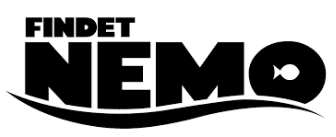 A.  Welche Farbe bin ich? Which color am I? Write the German color below the character (their predominant color).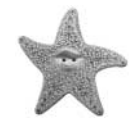 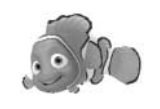 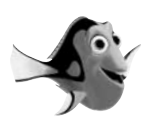 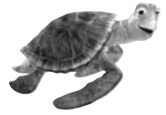 B. Die Familie. How are the following characters related? Fill in the blank with words from the box below. Words will be used once, but not all words will be used. 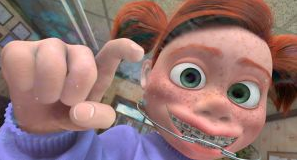 1. Coral  ist _______   ____________________ von Nemo. 2. Nemo ist _______   ____________________ von Marlin. 3. Marlin _______   ____________________ von Nemo.4. Darla ist _______   ____________________ von dem Zahnarzt (=dentist). 5. Der Zahnarzt ist _______   ____________________ von Darla. 6. Squirt ist _______   ____________________ von Crush. 7. Flo ist _______   ____________________ von Deb, nicht? 8. Dory ist _______   ____________________ von Marlin und Nemo. 9. Nemo hat leider (=unfortunately) keine __________________________. C. Wie ist das Verb richtig? Conjugate the verb in parentheses to fit the sentence. (Remember! One person/object (-t) ending and two people/objects (-en) ending!) 1. Coral und Marlin _____________________ in einem Riff. (wohnen)2. Ein Barrakuda _____________________!!! Oh nein!!! (kommen)3. Marlin _____________________ weg, aber Coral nicht. (schwimmen)4. Marlin und Nemo _____________________ alleine in der Anemone. (wohnen)5. Nemo _____________________ zur Schule. (gehen)6. Nemo und seine Klasse _____________________ zum Abgrund (=drop-off). (schwimmen)7. Nemo _____________________ zu dem Boot. Das ist nicht gut! (gehen)8. Die Haie (=sharks) _____________________ Fische nicht mehr. (fressen)9. Die Schildkröte (=turtle) _____________________ Crush. (heissen)10. Dory _____________________ mit den kleinen Schildkröten. (spielen)11. Marlin und Dory _____________________ nach Sydney, Australien. (schwimmen)12. Die Möwen (=seagulls) _____________________ “meins, meins!” (sagen)13. Der Pelikan _____________________ mit Marlin und Dory in seinem Mund! (fliegen)14. Der Film hat ein Happy-End. Marlin, Dory, und Nemo _____________________ nach Hause! (gehen)D. Zeichnen! Draw a picture of the following words. (Tipp: www.leo.org)BONUS FRAGE: Wie heisst der Zahnarzt? ______________________________________________die Qualledas Bootdie Schatzkiste